{hand fill date}«first name» «last name» «address»  «city_state» «zipcode»Dear «first name» «last name»,On behalf of the Centers for Disease Control and Prevention and RTI International’s project staff, I would like to thank you for completing the Community Transformation Grants Program Evaluation survey. Your input into this study is important to our ultimate success. Enclosed you will find a {check/gift card} for $20 as a token of appreciation for your time participating in the study.Please do not hesitate to contact me at 800-844-8959 if I can provide any additional information or assistance about the study or your interview.Thank you again for your time and willingness to participate. Sincerely,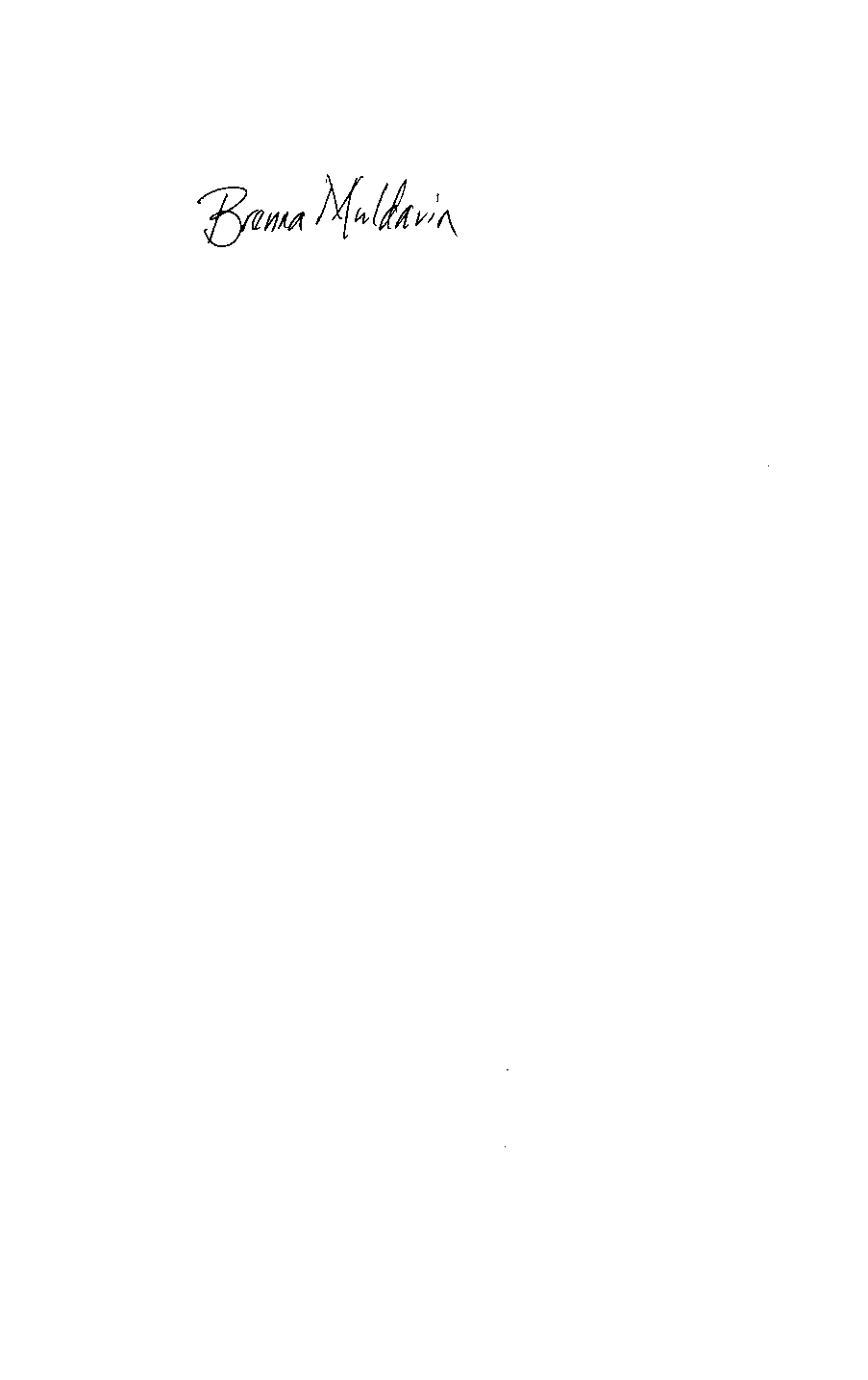 Brenna Muldavin, Survey Manager